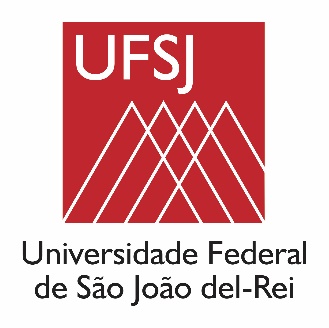 UNIVERSIDADE FEDERAL DE SÃO JOÃO DEL-REICURSO DE GRADUAÇÃO EM BIOTECNOLOGIANOME COMPLETO DO ALUNOTÍTULO DO TRABALHO DE TCCSão João Del-Rei – MG2022NOME COMPLETO DO ALUNOTÍTULO DO TRABALHO DE TCCTrabalho de Conclusão de Curso (TCC) apresentadoaoCursode BachareladoemBiotecnologia da Universidade Federal de São João del-Rei, Campus Dom Bosco, como parte das exigências para a obtenção do título de BacharelemBiotecnologia.Orientador (a): Prof. xxxCoorientador (a): Prof. xxxSão João Del-Rei – MG2022Ficha catalográfica elaborada pela Divisão de Biblioteca (DIBIB)e Núcleo de Tecnologia da Informação (NTINF) da UFSJ,com os dados fornecidos pelo(a) autor(a)NOME COMPLETO DO ALUNOTÍTULO DO TRABALHO DE TCCTrabalho de Conclusão de Curso (TCC) apresentadoaoCurso de BachareladoemBiotecnologia daUniversidade Federal de São João del-Rei, Campus Dom Bosco, como parte das exigências para a obtenção do título de BacharelemBiotecnologia.São João Del-Rei, xx de xxxx de 2022.Bancaexaminadora:Prof. Dr. XXX – sigla da instituiçãoProf. Dr. XXX – sigla da instituição________________________________________________Prof. Dr. XXXXOrientador (a)Dedicatória XXXXAGRADECIMENTOS	Texto em fonte Times 12, com espaçamento 1,5 entre linhas.Às agências financiadoras quando houver.LISTA DE FIGURASFIGURA 1. XXX……………………………………………………....................................XXFIGURA 2. XXX....................................................................................................................XXSUMÁRIOINTRODUÇÃO......................................................................................................................XXREVISÃO DE LITERATURA...............................................................................................XXMETODOLOGIA...................................................................................................................XXRESULTADOS E DISCUSSÃO............................................................................................XXCONCLUSÃO........................................................................................................................XXREFERÊNCIAS......................................................................................................................XXRESUMONo máximo até 300 palavras. Palavras-chaves:até 5 palavras.Agência Financiadora:incluir as siglas.INTRODUÇÃOPara a apresentação do texto recomendamos utilizar folha de tamanho A4 (21 x 29,7 cm), com margens superior e esquerda de 3 cm, inferior e direita de 2 cm. Para a fonte, utilizar Times New Roman, cor preta, tamanho 12. Exceto para título do documento nos elementos pré-textuais, que deverá ser tamanho 14. Notas de rodapé, ficha catalográfica, legendas, indicação de fonte das tabelas e figuras, utilizar tamanho 10 ou 11.Utilizar espaçamento entrelinhas de 1,5 para o texto. Entre o título e o texto, deixar um espaço de 1,5. Para Títulos longos (que ocupem mais de uma linha), Resumos, Notas de rodapé, Legendas e Referências, utilizar entrelinhas de espaço simples. Entre o texto e o título seguinte, deixar um espaço de 1,5. O Título das seções devem estar na mesma página onde se inicia o texto.Recomendamos que para os Trabalhos de Conclusão de Curso (TCC) o texto deve ter entre 20 e 40 páginas, contando da capa até a última página de referências.REVISÃO DE LITERATURA	Texto em fonte Times 12, com espaçamento 1,5 entre linhas.METODOLOGIA	Texto em fonte Times 12, com espaçamento 1,5 entre linhas.RESULTADOS E DISCUSSÃO	Texto em fonte Times 12, com espaçamento 1,5 entre linhas.CONCLUSÃOTexto em fonte Times 12, com espaçamento 1,5 entre linhas.REFERÊNCIASVerificar normas da ABNT.